REPÚBLICA DE COLOMBIA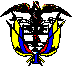 RAMA JUDICIAL DEL PODER PÚBLICOTRIBUNAL ADMINISTRATIVO DE ANTIOQUIASECRETARÍA GENERALSE INFORMA A LA COMUNIDADQue se encuentra en fijación en lista por el término de 10 días hábiles, el proceso con radicado 050012333 000 2021 00803 00 a cargo del Magistrado Ponente: Dr. ANDREW JULIAN MARTINEZ MARTINEZ, relativo a la REVISIÓN DEL ACUERDO Nº 037 del 2021, expedido por el Concejo Municipal de Valdivia Antioquia, por medio del cual se autoriza a la alcaldesa municipal para gestionar la venta de vehículos fuera de funcionamiento.Conforme al artículo 121 del Decreto 1333 de 1986, durante esta fijación cualquier persona podrá intervenir para defender o impugnar la constitucionalidad o legalidad del acuerdo y solicitar la práctica de pruebas.La consulta del proceso y todas las actuaciones surtidas en el mismo, se podrá efectuar con los 23 dígitos del radicado en la opción del medio denominada "consulta de procesos", en el siguiente enlace: https://consultaprocesos.ramajudicial.gov.co/procesos/bienvenidaMedellín, 8 de junio del 2021.Luis Sánchez Escribiente T.A.A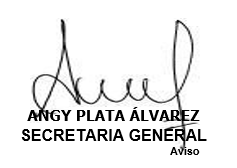 